Eritrean Martyrs Memorial Day 2014 in                  Hudiksvall Sweden20ሰነ መዓልቲ ሰማእታት ኤርትራ ኣብ ከተማ ሁድክስቫል 2014ዕለት ቀዳም 21/06/2014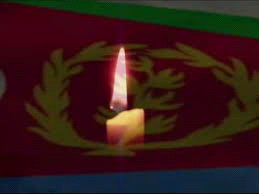 ሰዓት12:00 ቦታ östanbräcksvägen fotbollsplan                                 ዘላለማዊ ዝክሪን ክብሪን ንሰማታትና !!

                                 ዓወት ንሓፋሽ !!                                ኣዳላዊት ሽማግለ ሁድክስቫል::